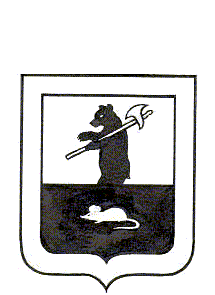 АДМИНИСТРАЦИЯ ГОРОДСКОГО ПОСЕЛЕНИЯ МЫШКИНПОСТАНОВЛЕНИЕг. Мышкин25.03.2020						                                	             № 61Об утверждении плана-графика мероприятий, направленных на поэтапное приведение вывесок и рекламных конструкций в соответствие с Федеральным законом от 13.03.2006 № 38-ФЗ "О рекламе" и  Правилами благоустройства городского поселения МышкинВ соответствии с  Федеральным законом от 06.10.2003  № 131-ФЗ «Об общих принципах организации местного самоуправления в Российской Федерации», Методическими рекомендациями, утвержденными  приказом Министерства строительства и жилищного хозяйства Российской Федерации от 13.04.2017 г. № 711/пр», в целях реализации пункта 2.2. Протокола Министерства строительства и жилищного хозяйства Российской Федерации от 13.06.2017 № 410-ПРМ-АЧ по вопросу реализации мероприятий приоритетного проекта «Формирование комфортной городской среды», в целях исполнения поручения Министерства строительства и жилищно-коммунального хозяйства Российской Федерации от 26.01.2018 №2530-А4/06,ПОСТАНОВЛЯЕТ:1.Утвердить План-график мероприятий, направленных на поэтапное приведение вывесок и рекламных конструкций в соответствие с Федеральным законом от 13.03.2006 № 38-ФЗ "О рекламе" и  Правилами благоустройства городского поселения Мышкин  (Приложение №1).2.Контроль за исполнением настоящего распоряжения оставляю за собой.3.Разместить  на официальном сайте Администрации городского поселения Мышкин в информационно-телекоммуникационной  сети «Интернет».4.Постановление вступает в силу с момента подписания.Глава городского поселения Мышкин                                                   Е.В. ПетровПриложение  №1
                                                                  к постановлению                                                                                      Администрации городского                                                                        поселения Мышкин                                                                                от 25.03.2020 № 61    План-график
мероприятий, направленных на поэтапное приведение вывесок и рекламных конструкций в соответствие с Федеральным законом от 13.03.2006 № 38-ФЗ              "О рекламе" и  Правилами благоустройства городского поселения Мышкин№Наименование  мероприятий                 Срокисполнения1.Выявление вывесок и информационных конструкций, не соответствующих требованиям Правил благоустройства2,4 квартал 20202.Проведение информационно - разъяснительной  работы с населением и предпринимателями, интересы которых будут затронуты в ходе проведения вышеуказанной работыв течение реализации плана-графика